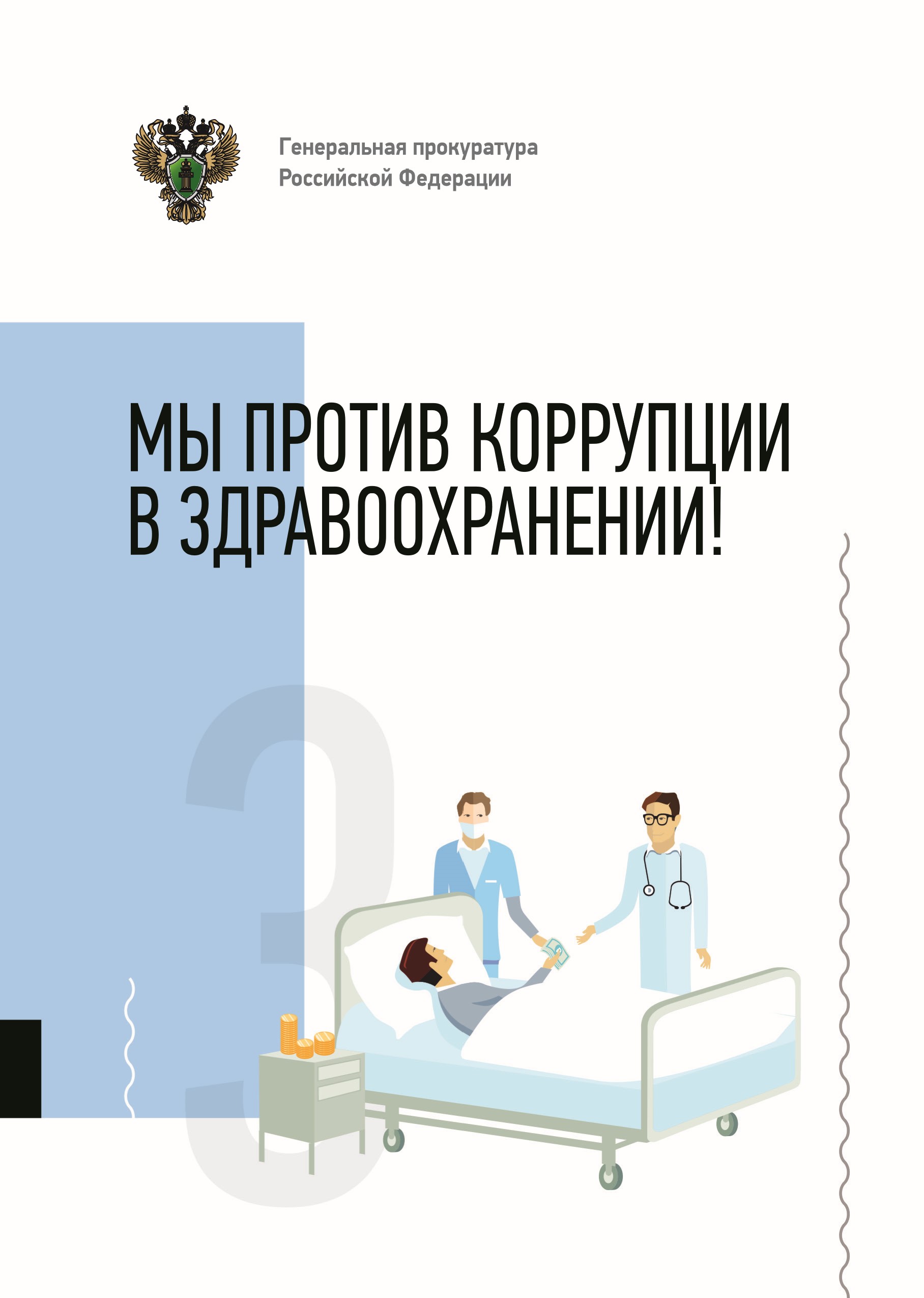 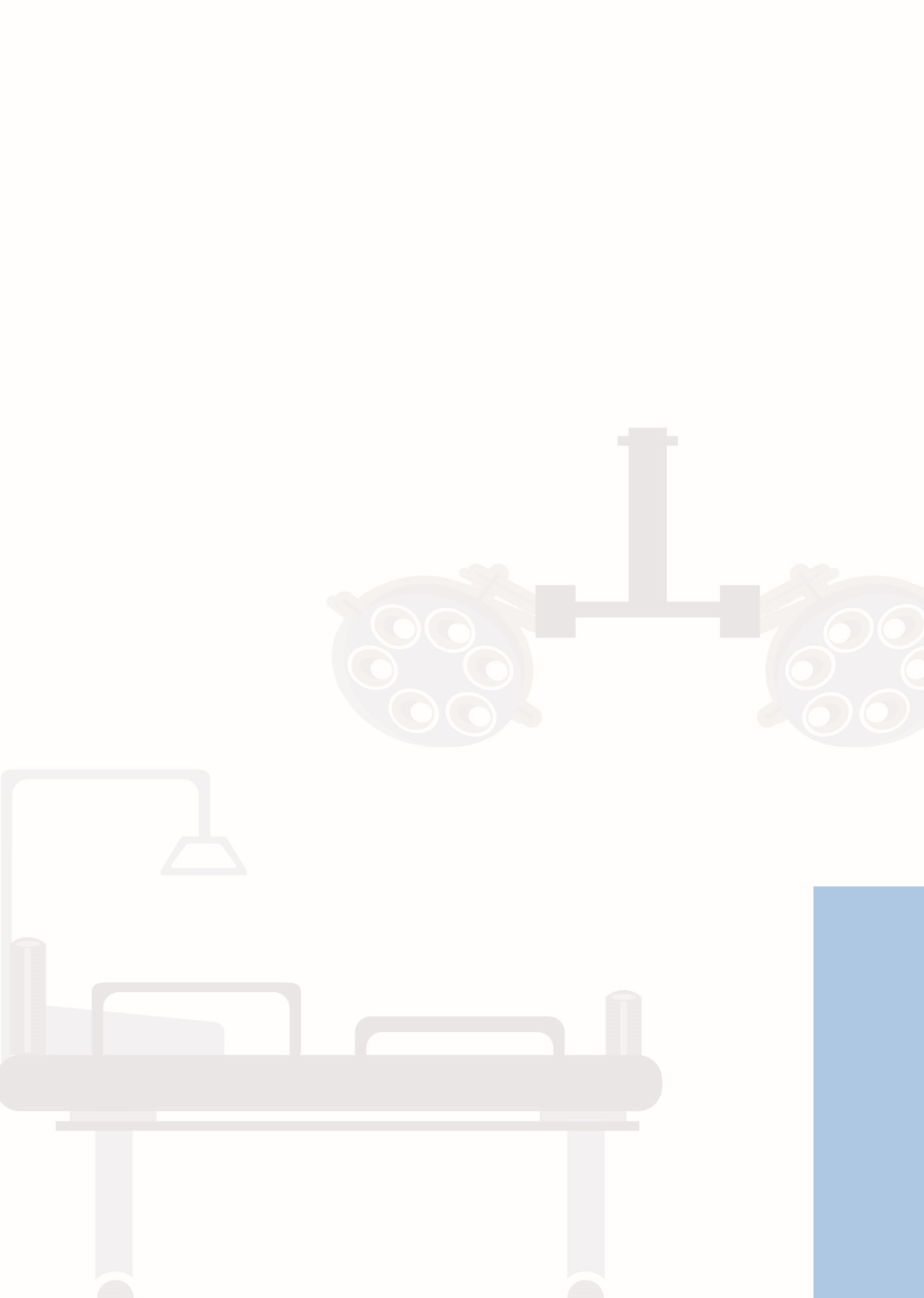 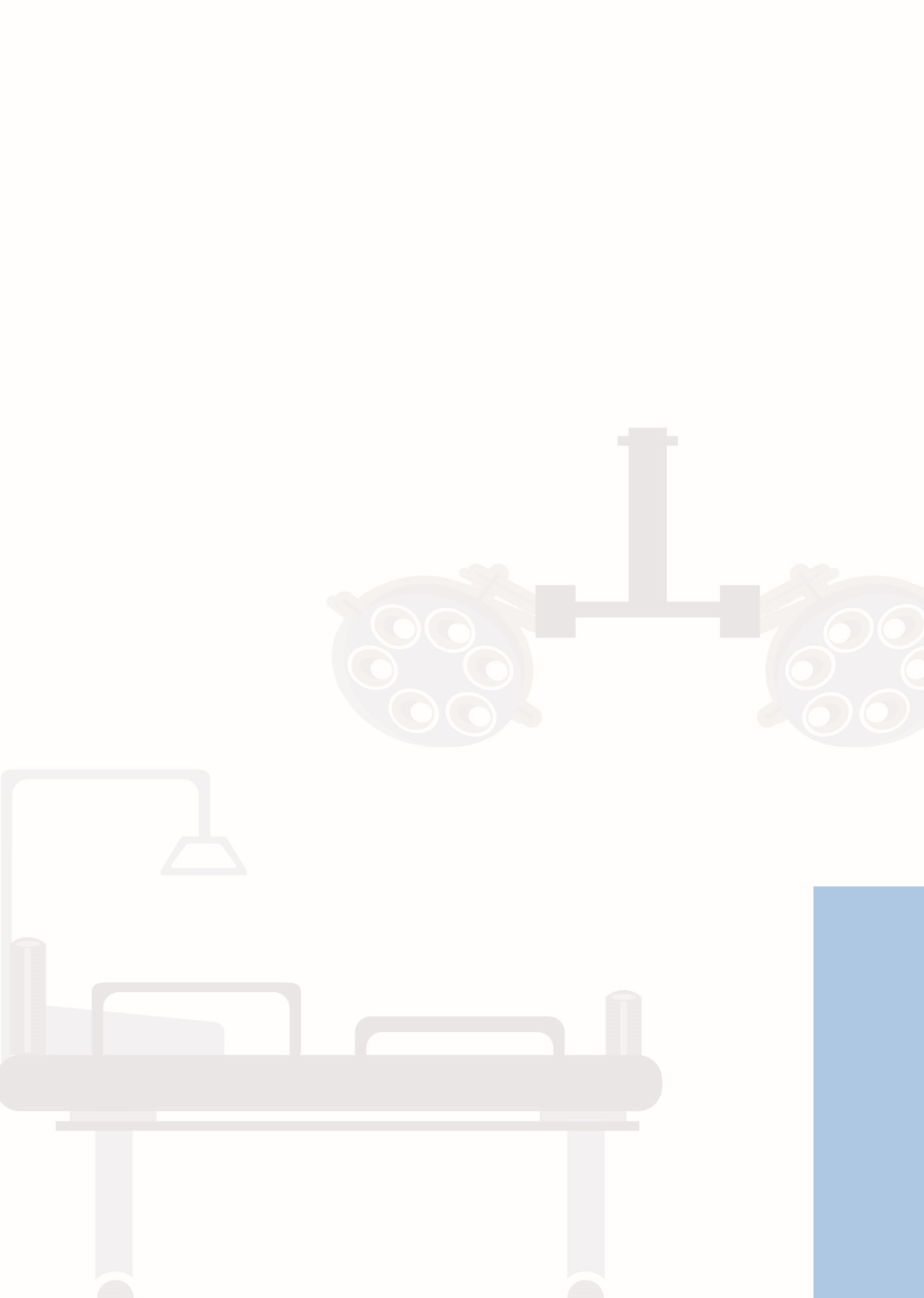 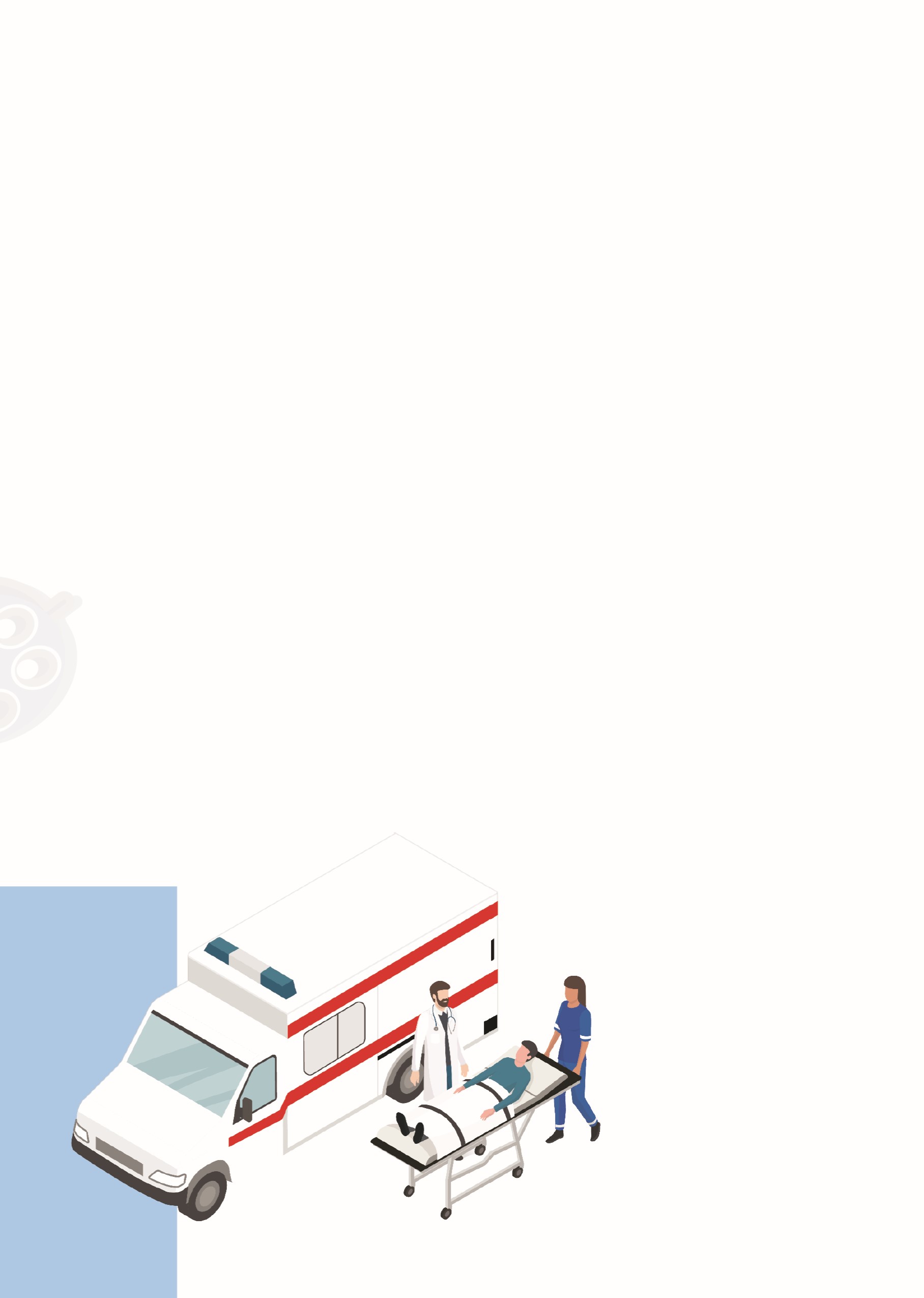 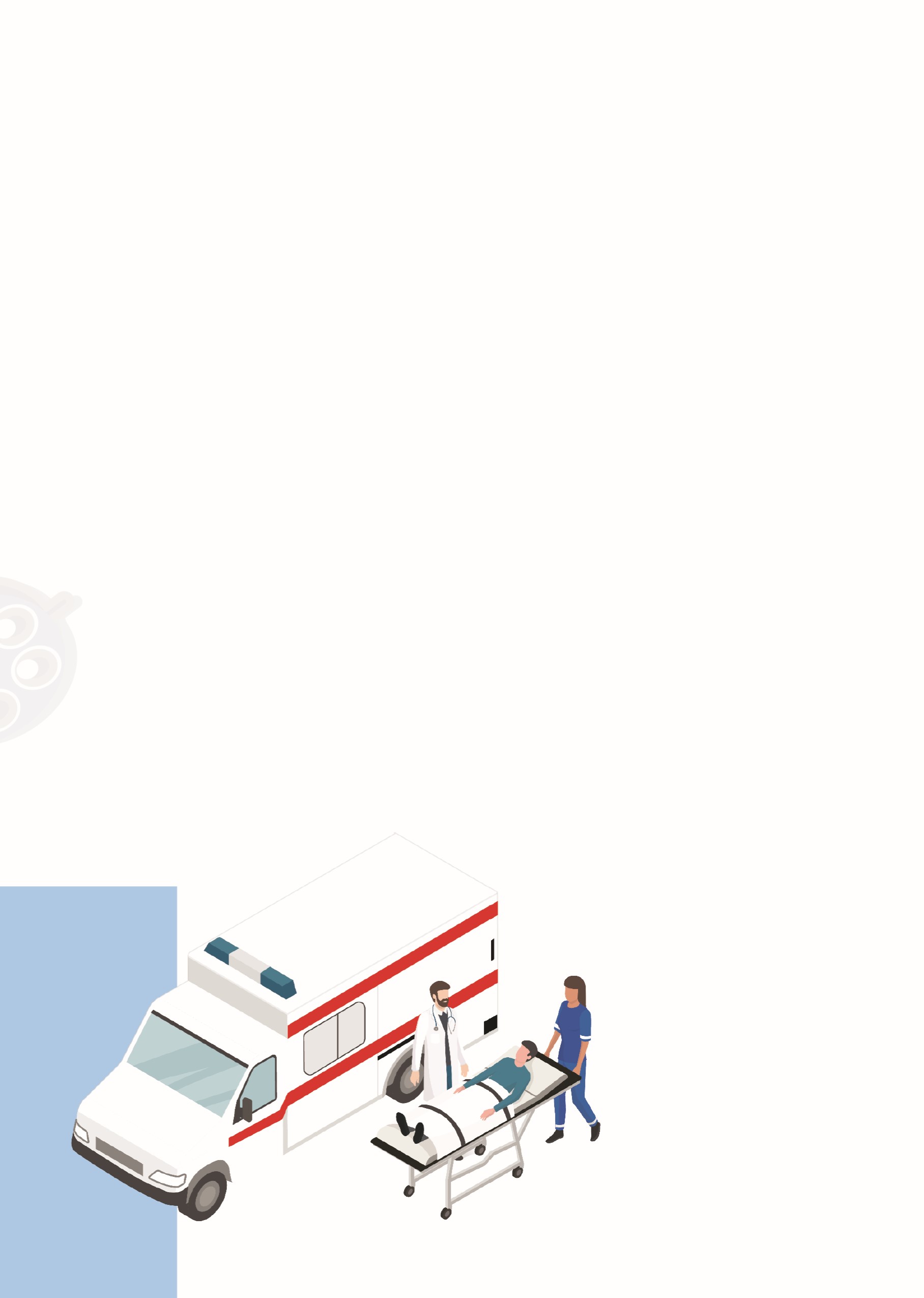 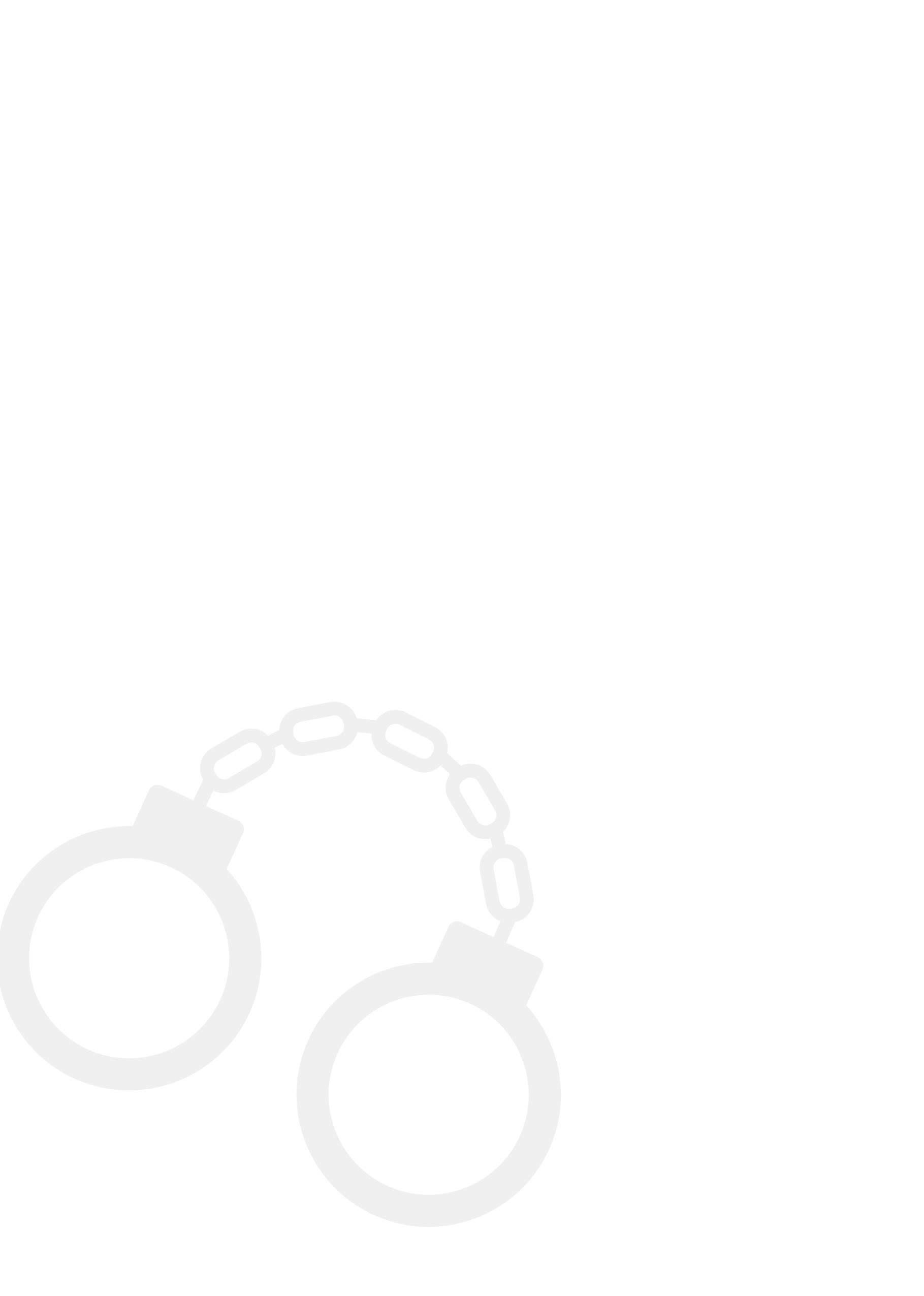 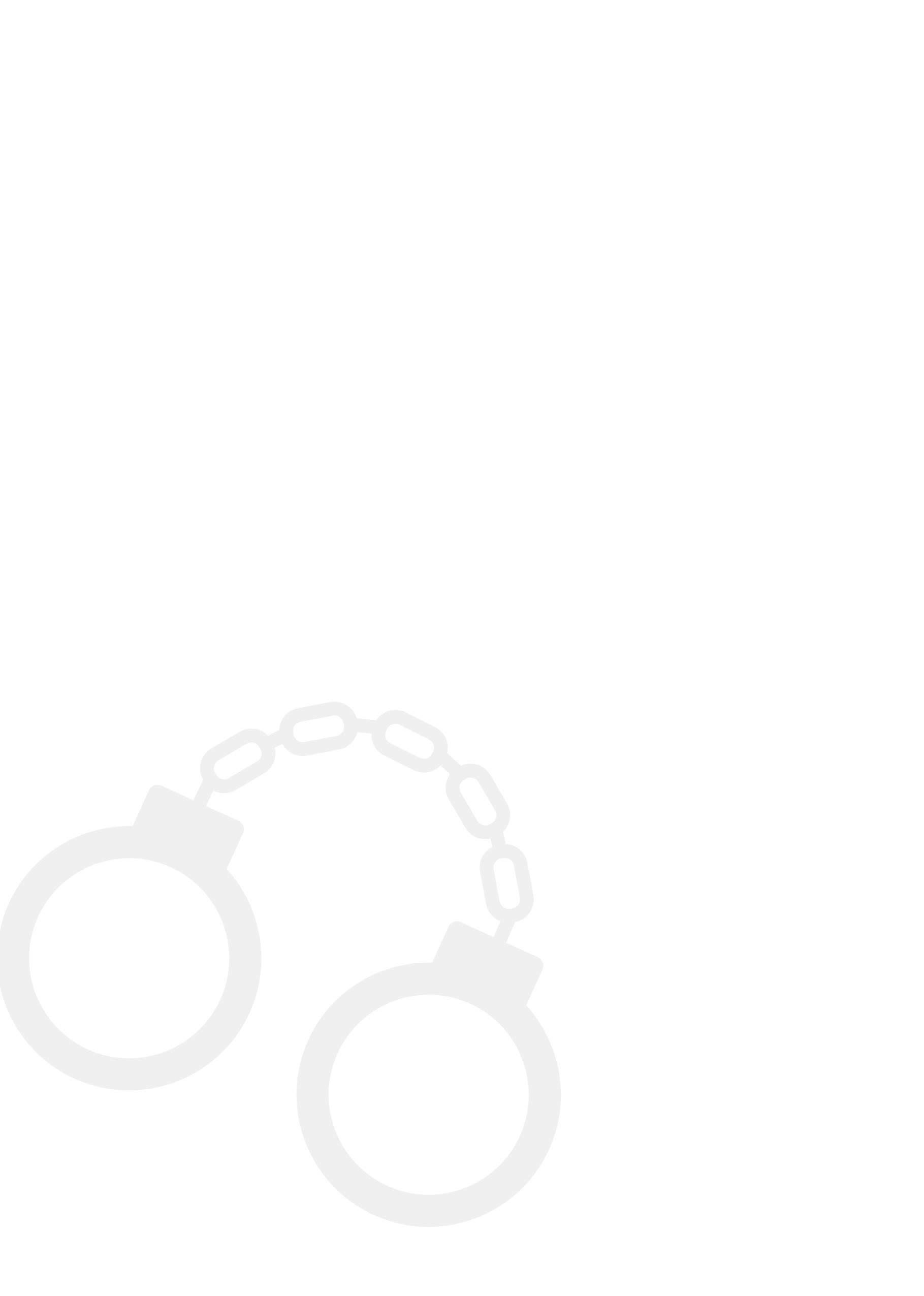 ЧТО ТОЖЕ СЧИТАЕТСЯ ВЗЯТКОЙЕсли не только должностному лицу, но и его  родным и близким передали деньги, ценности  или оказали материальные услуги. При этом сотрудник был согласен, не возражал и использовал свои  служебные полномочия в пользу того, кто взятку дал. ВЗЯТКА СЧИТАЕТСЯ  ПОЛУЧЕННОЙ, КОГДА	Человек её принимает  в физическом смысле  (берет в руки; кладёт  в карман, сумку, портфель,  автомобиль).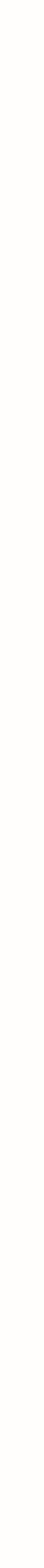  Человек соглашается  с её передачей  (положили на стол,  перечислили на счёт).Все о взятках в Уголовном  кодексе Российской Федерации: Статья 290 УК РФ  «Получение взятки»Статья 291 УК РФ  «Дача взятки»Статья 291.1 УК РФ «Посредничество  во взяточничестве» Статья 291.2 УК РФ  «Мелкое взяточничество»А также:Статья 201 УК РФ  «Злоупотребление  полномочиями» Статья 204 УК РФ  «Коммерческий подкуп» Статья 285 УК РФ  «Злоупотребление  должностным  положением» и др.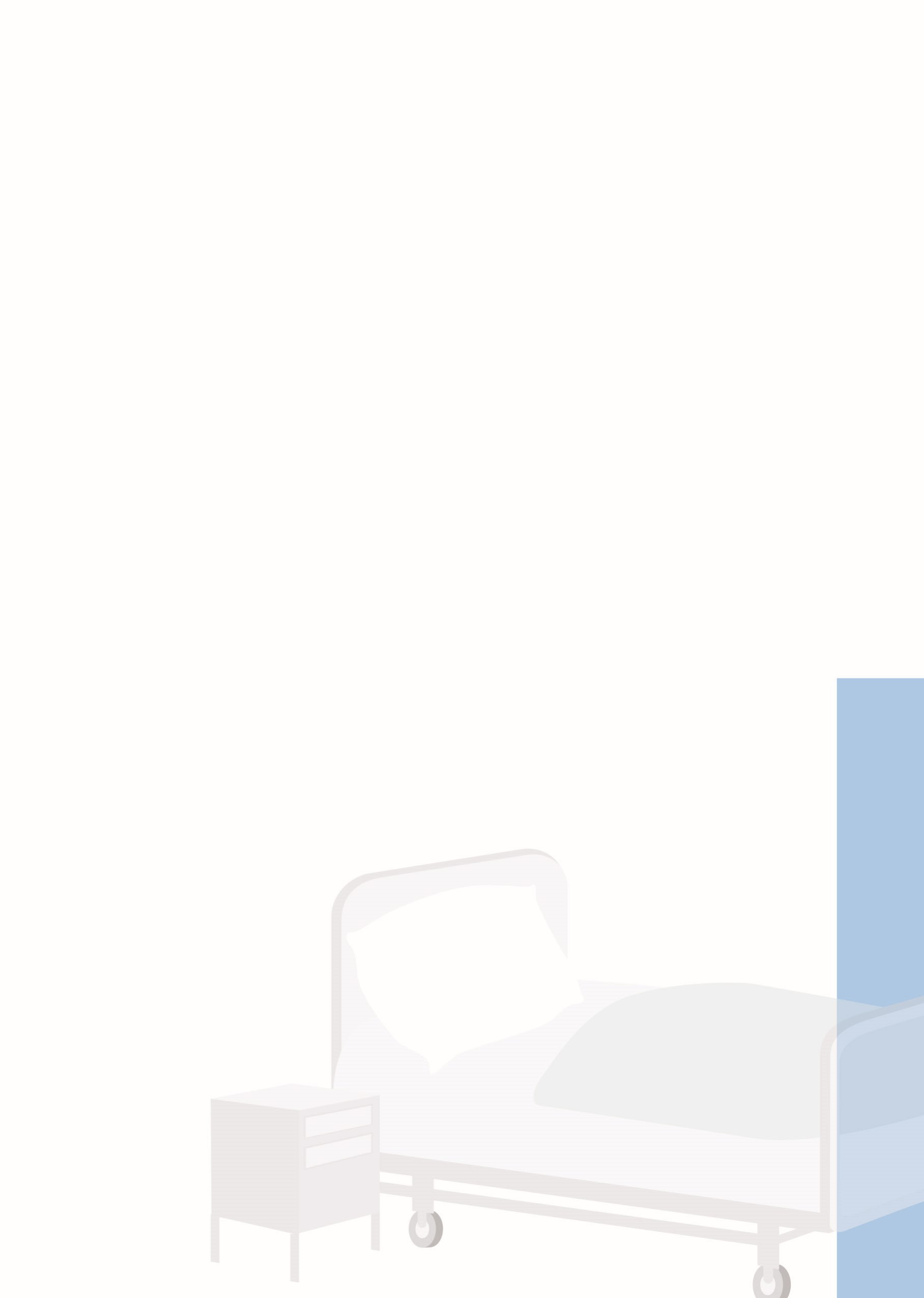 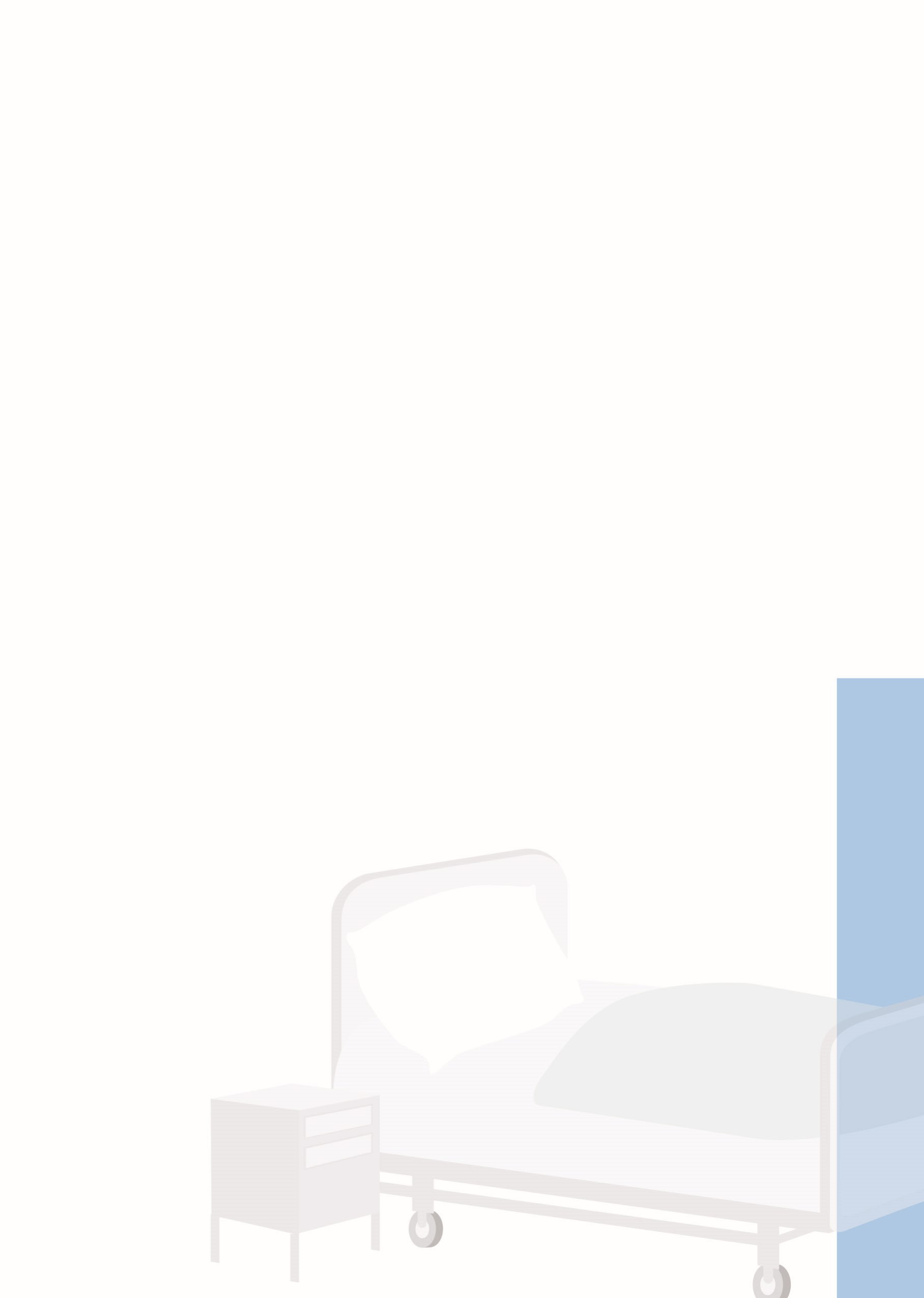 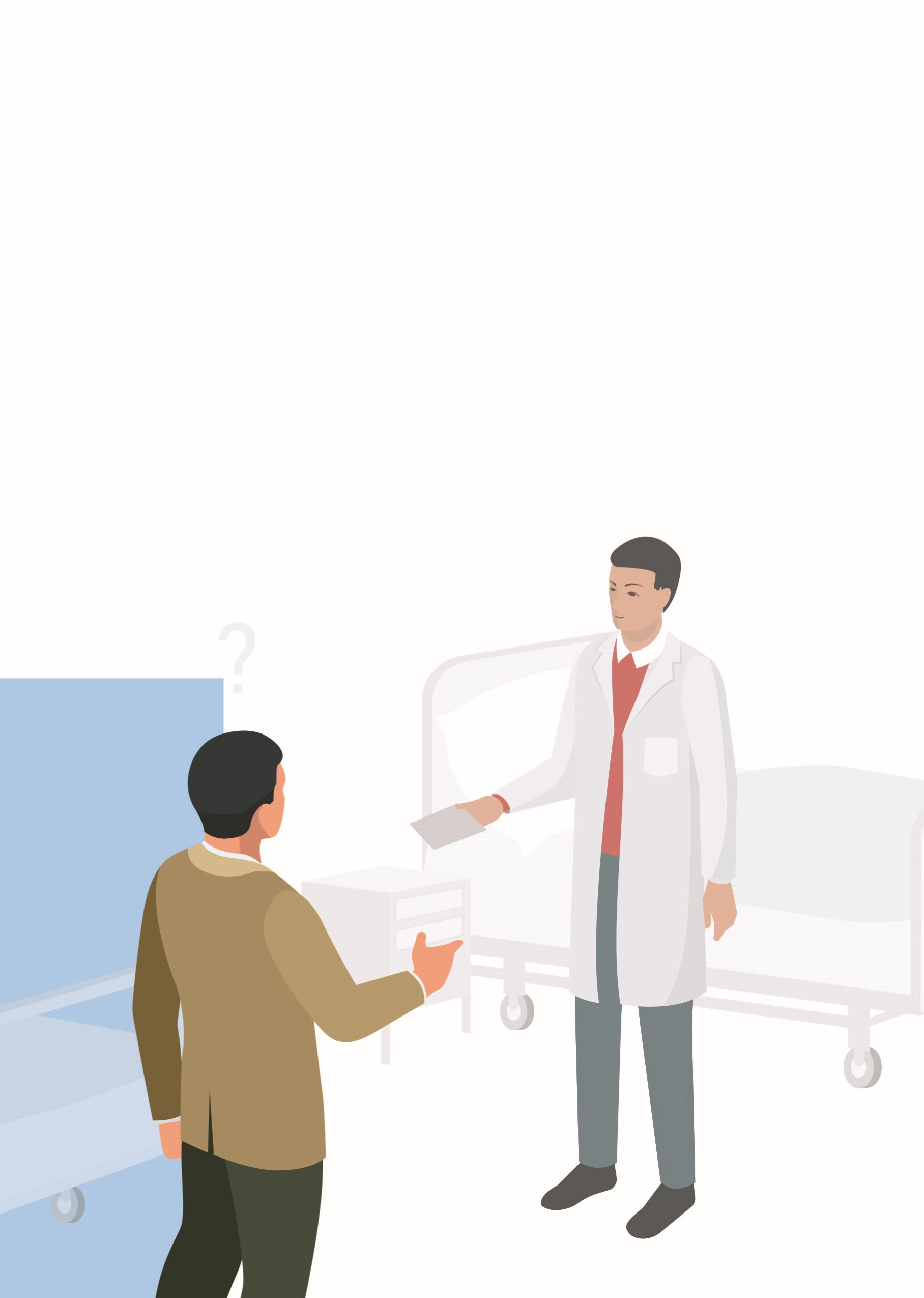 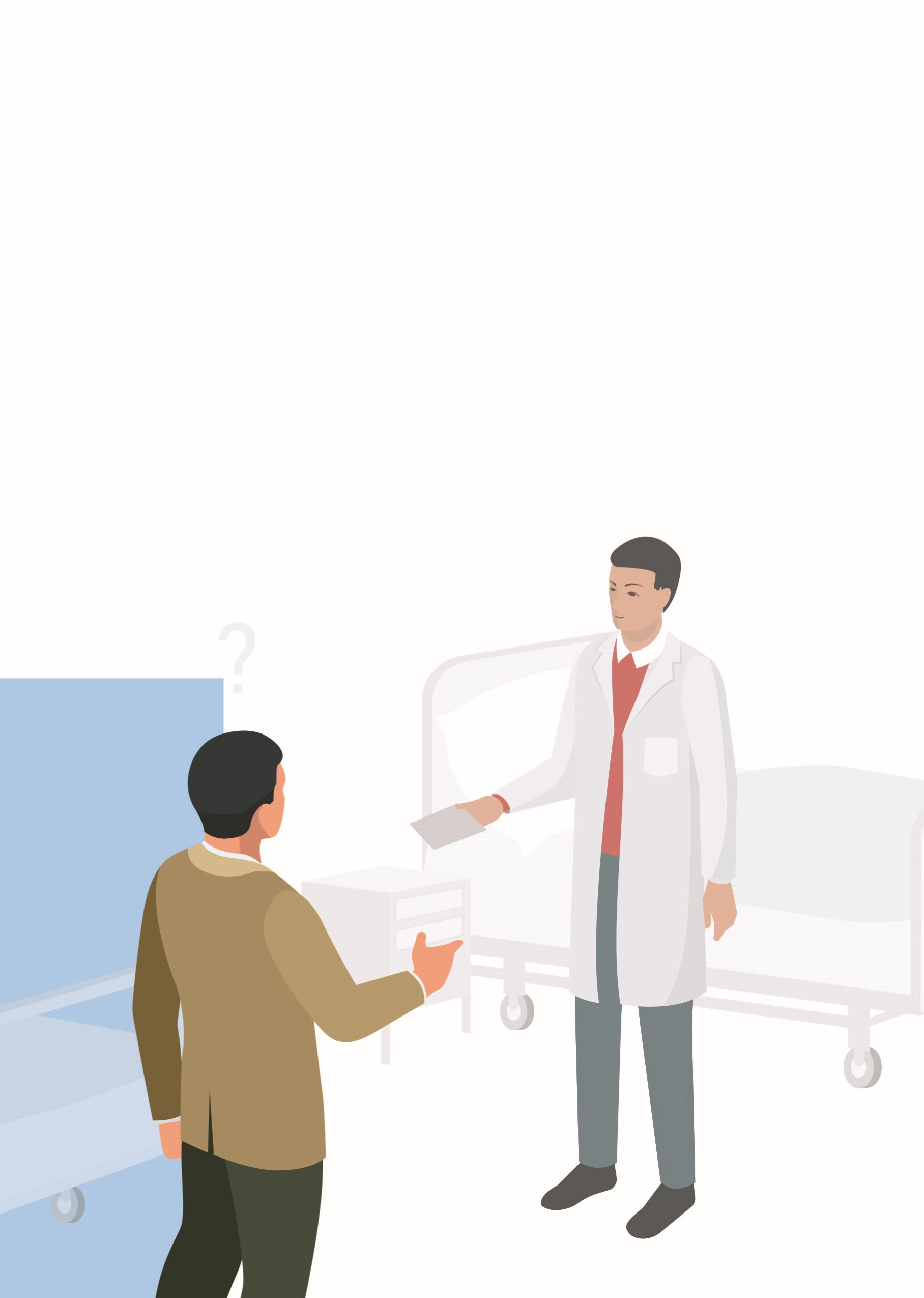 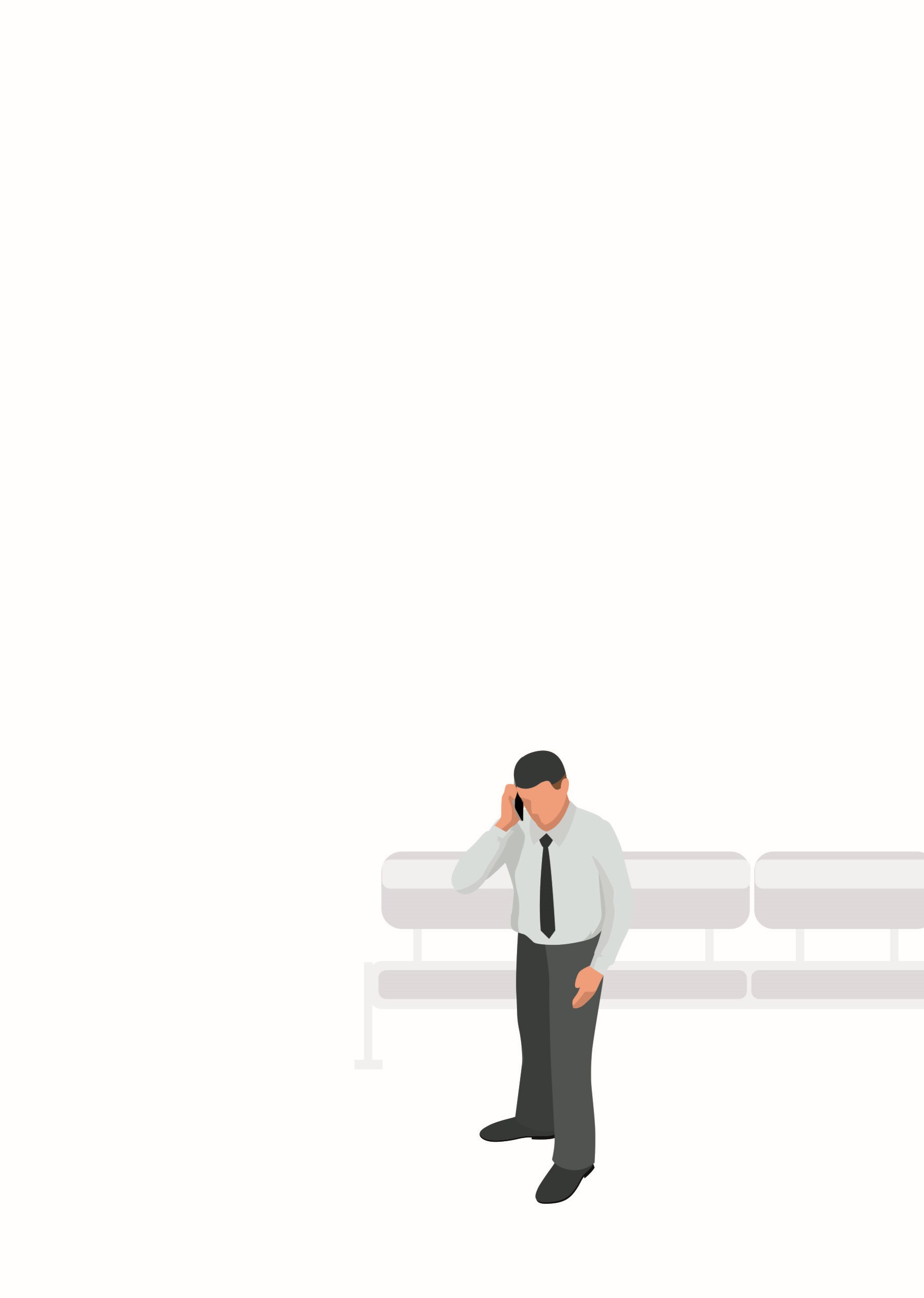 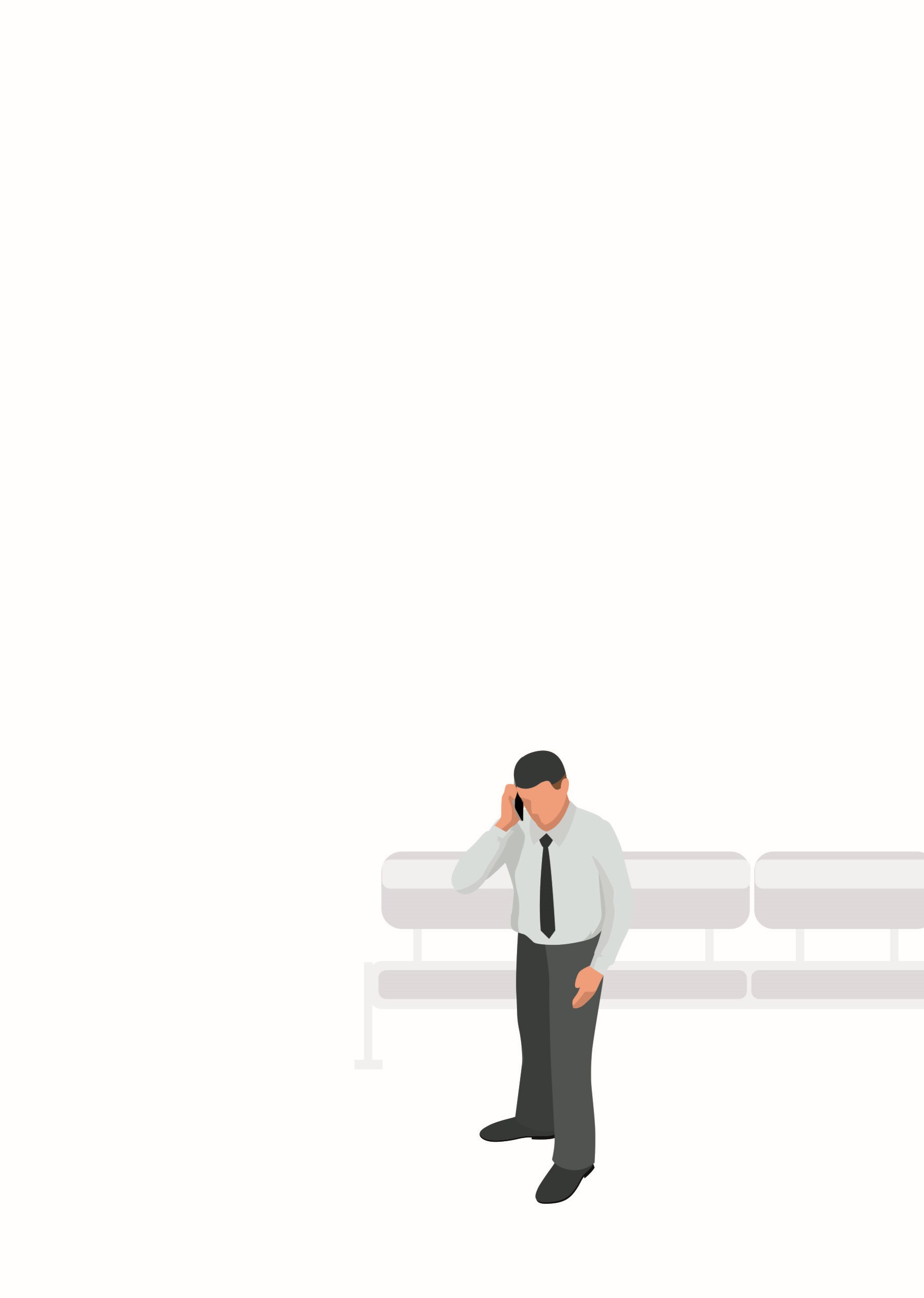 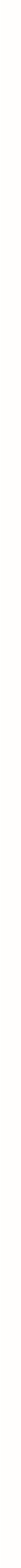 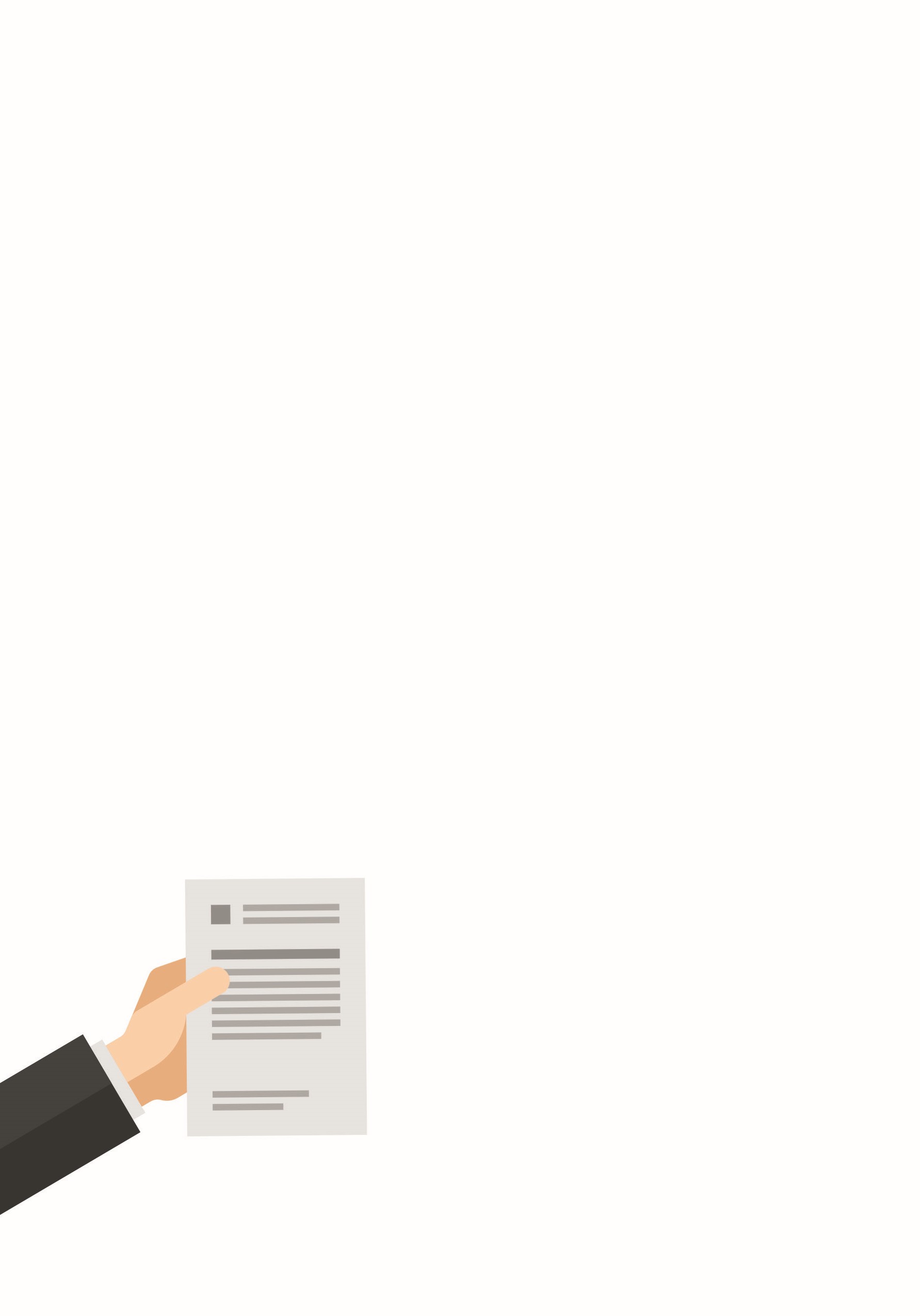 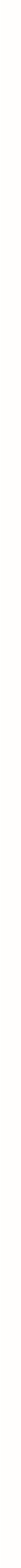 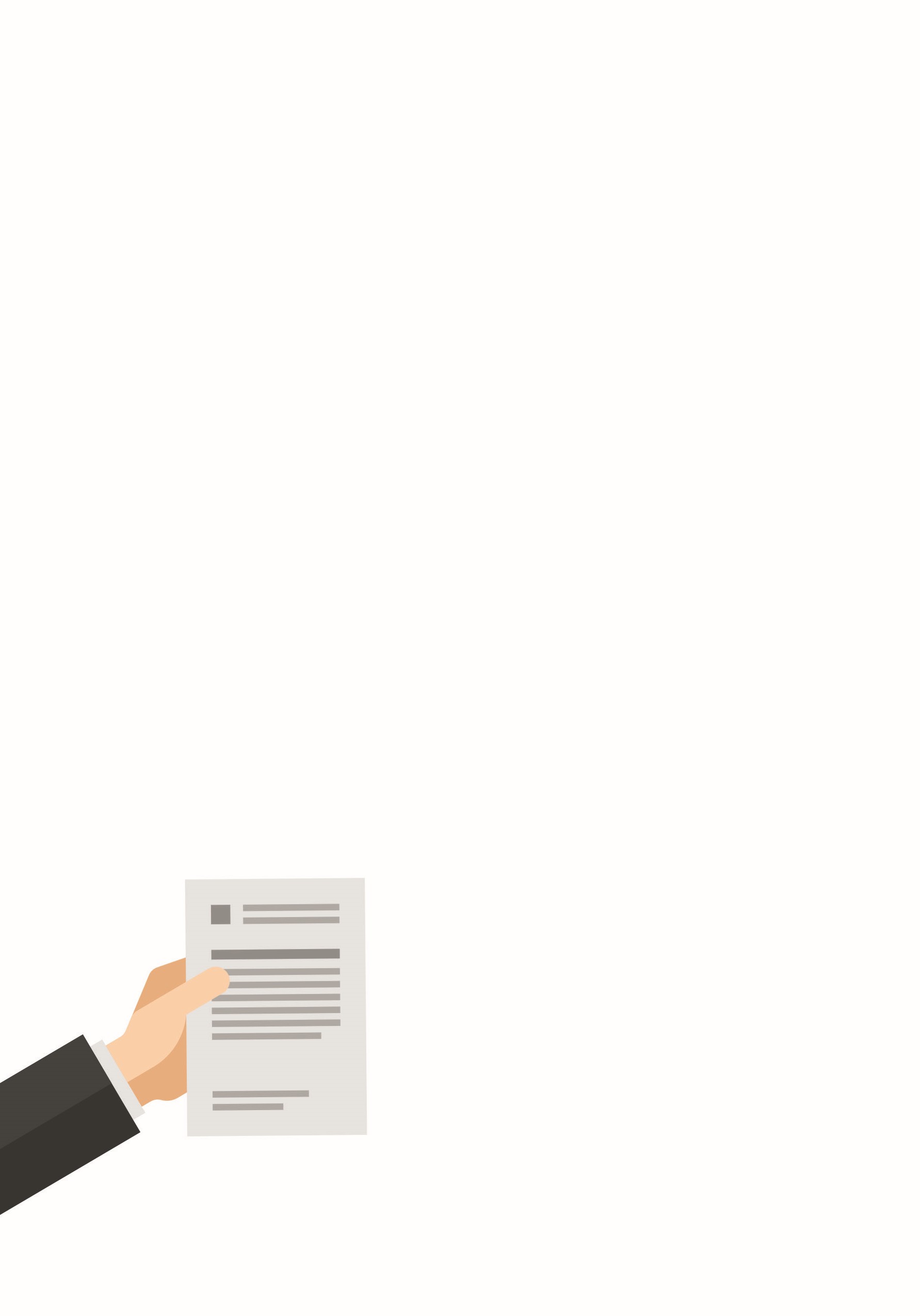 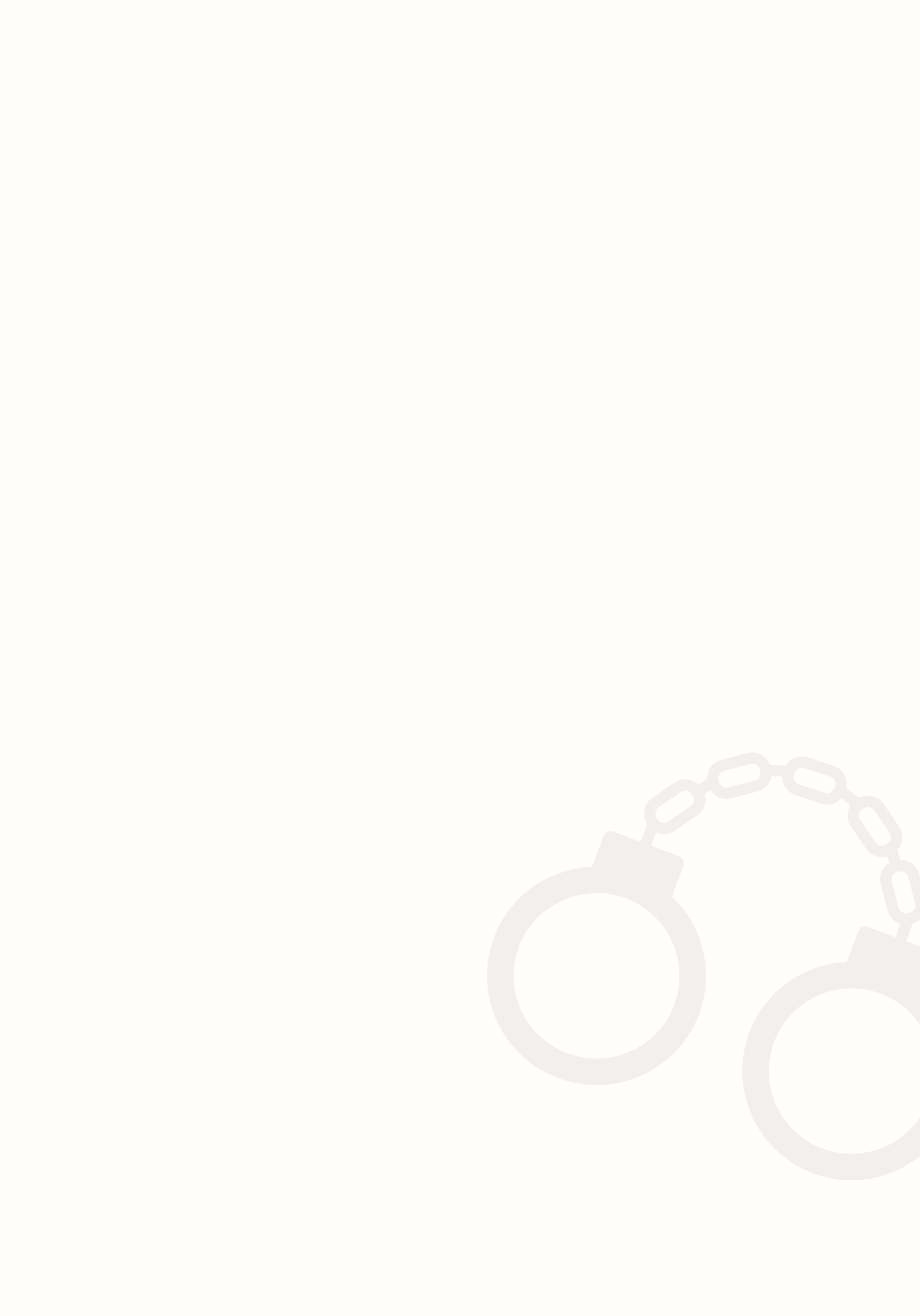 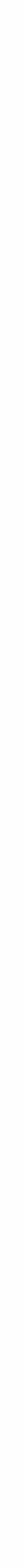 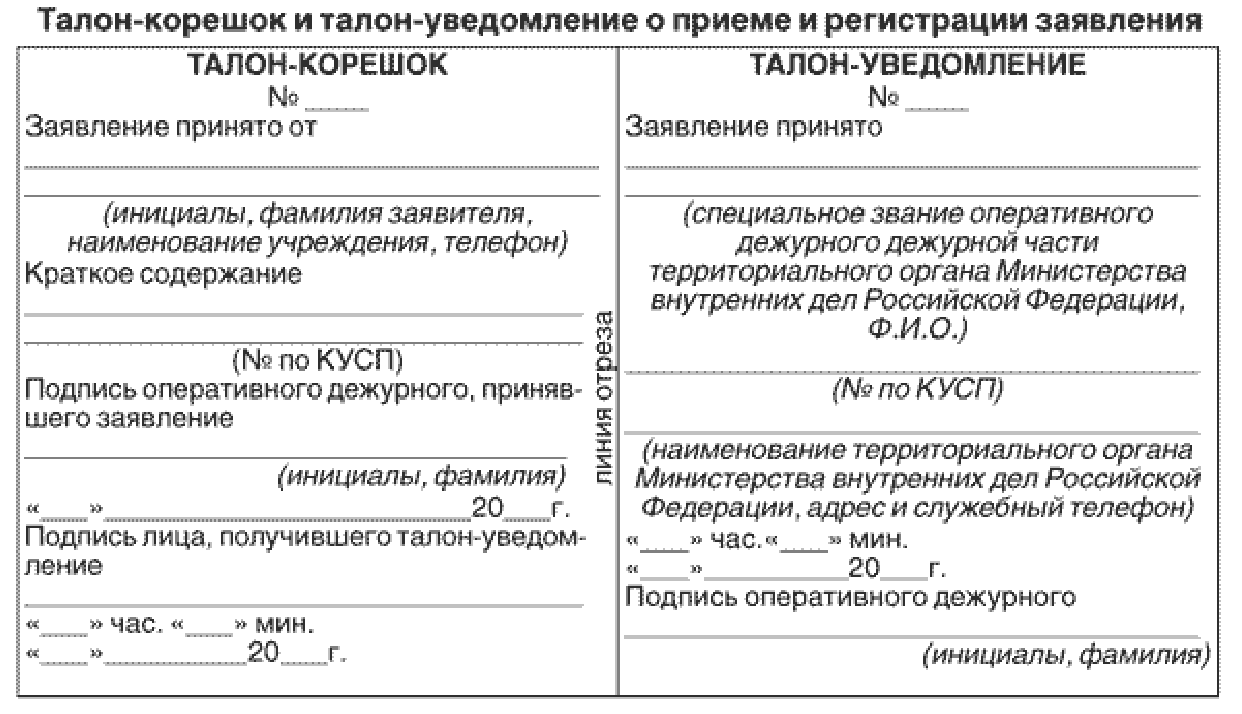 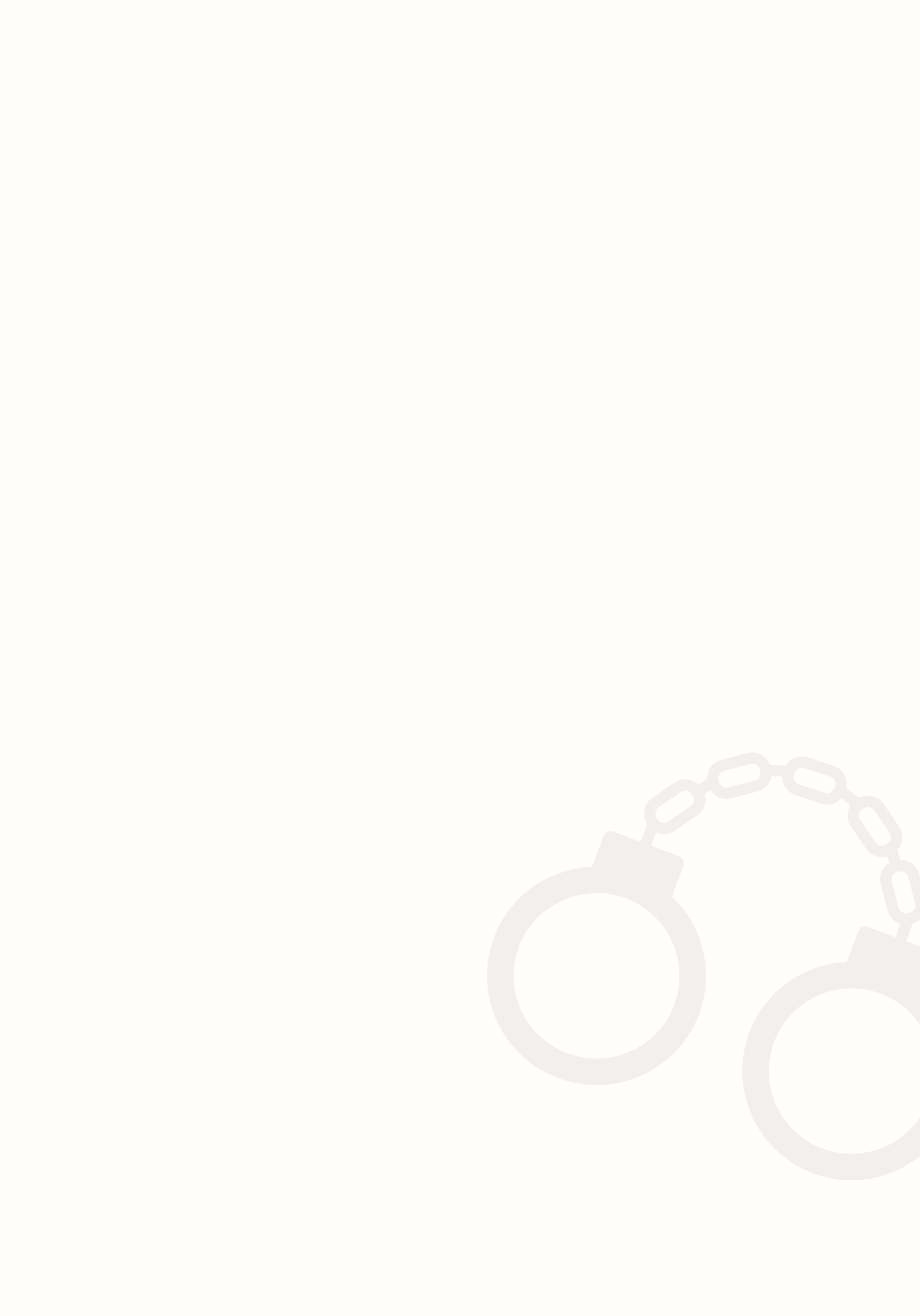 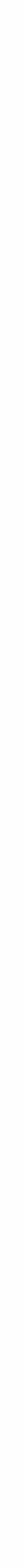 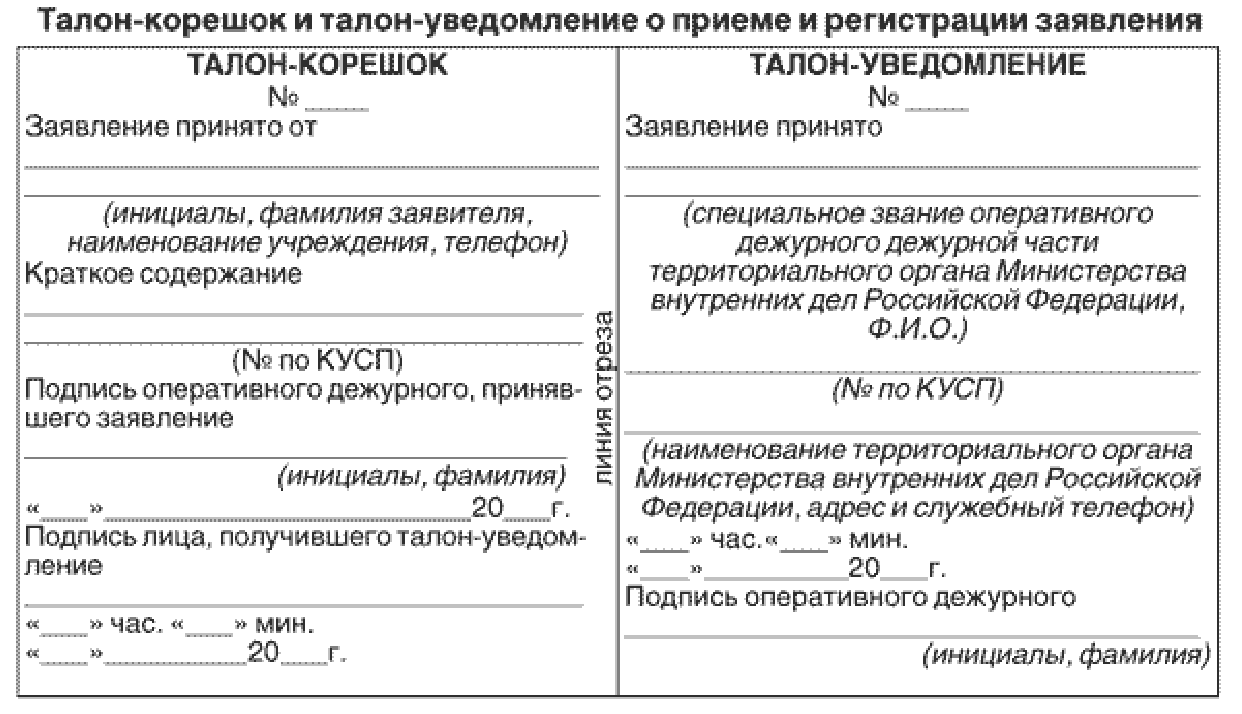 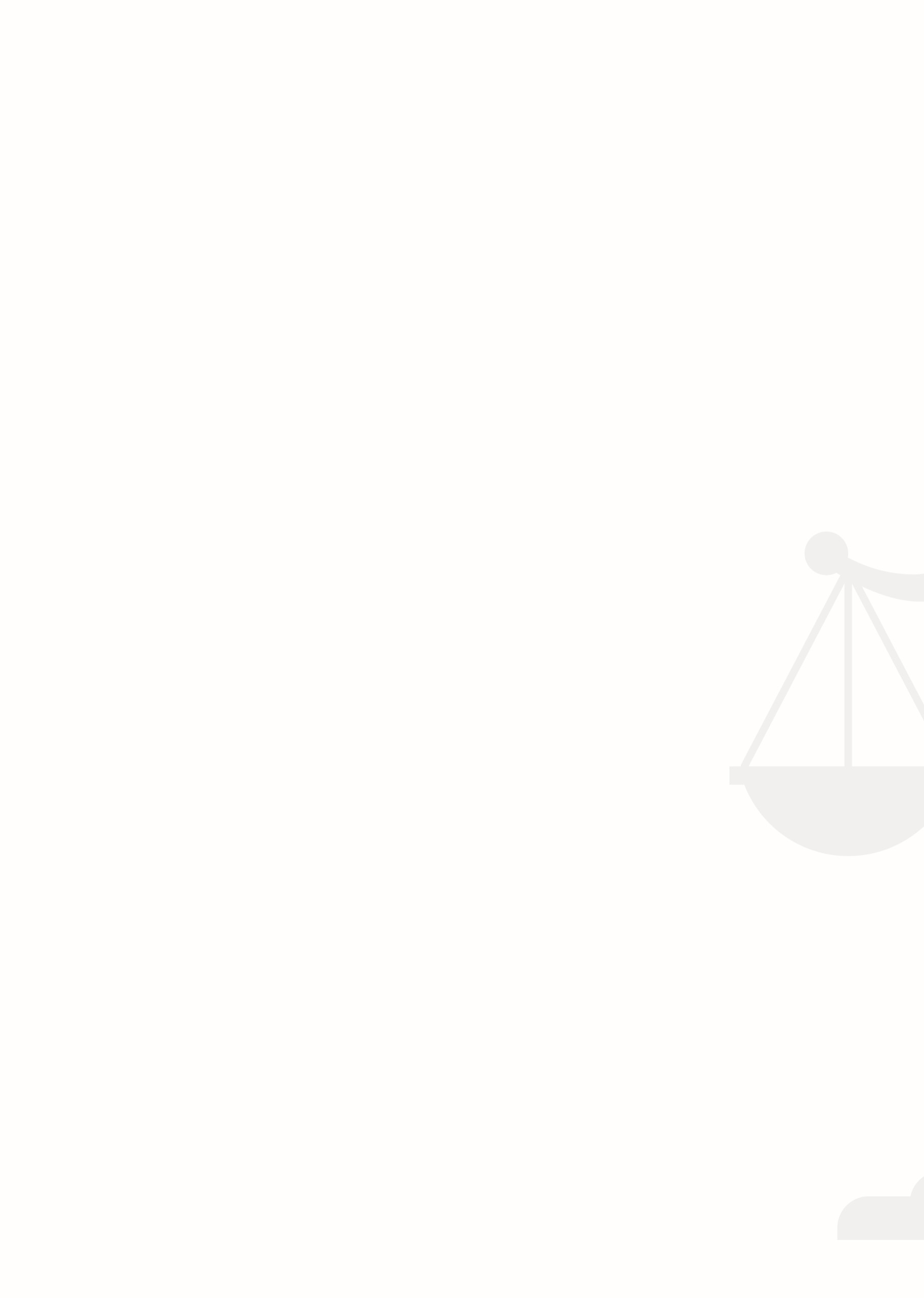 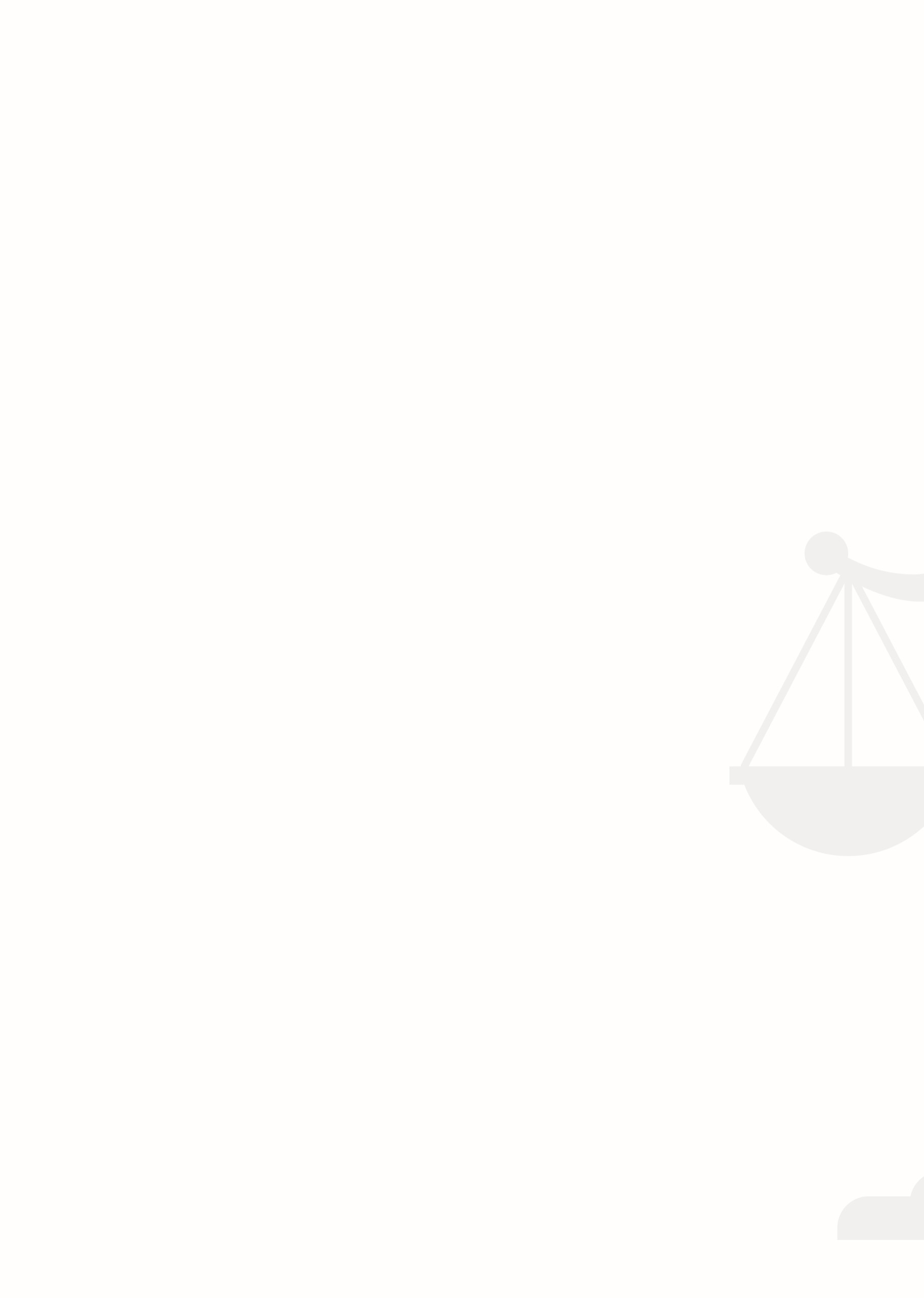 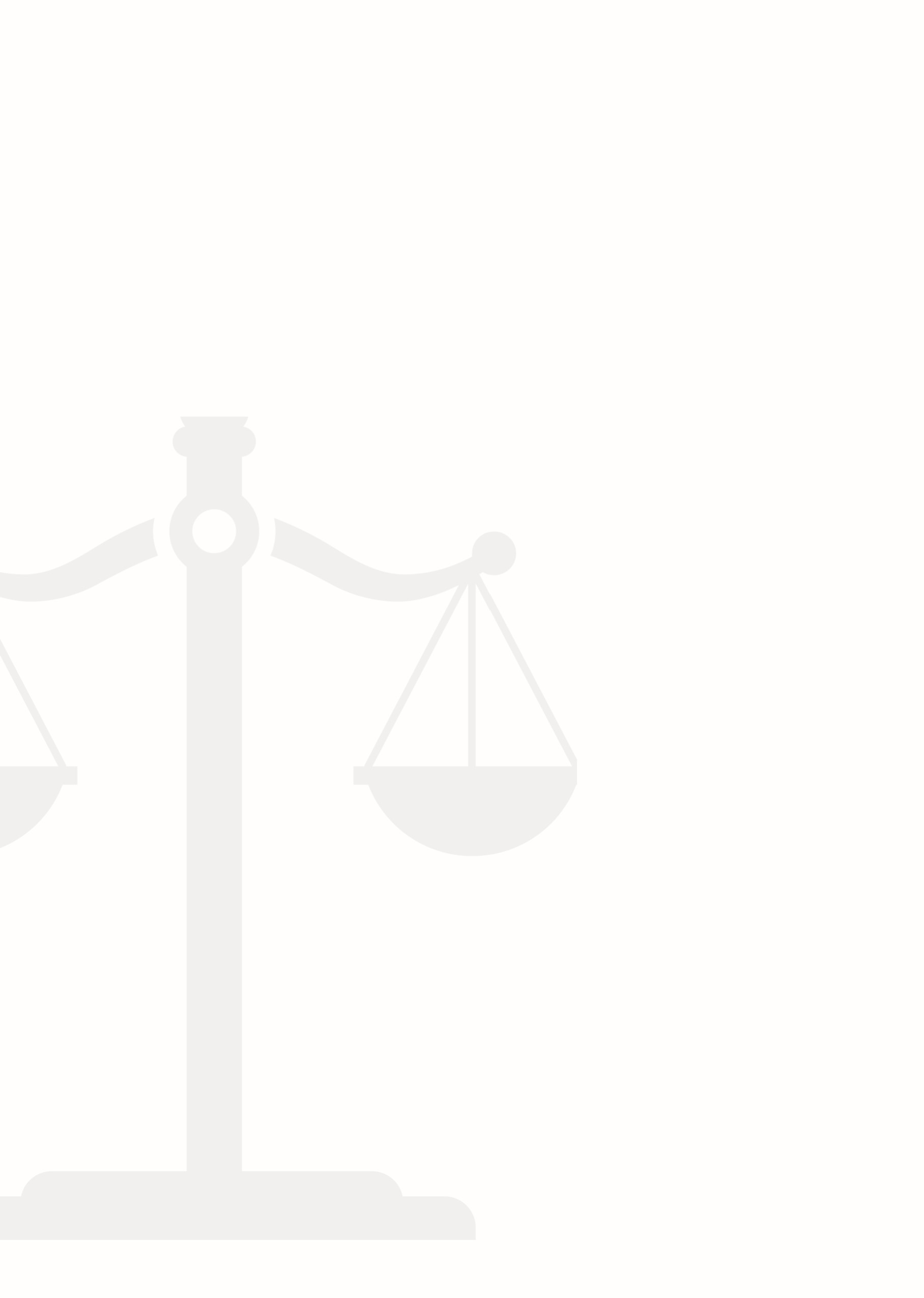 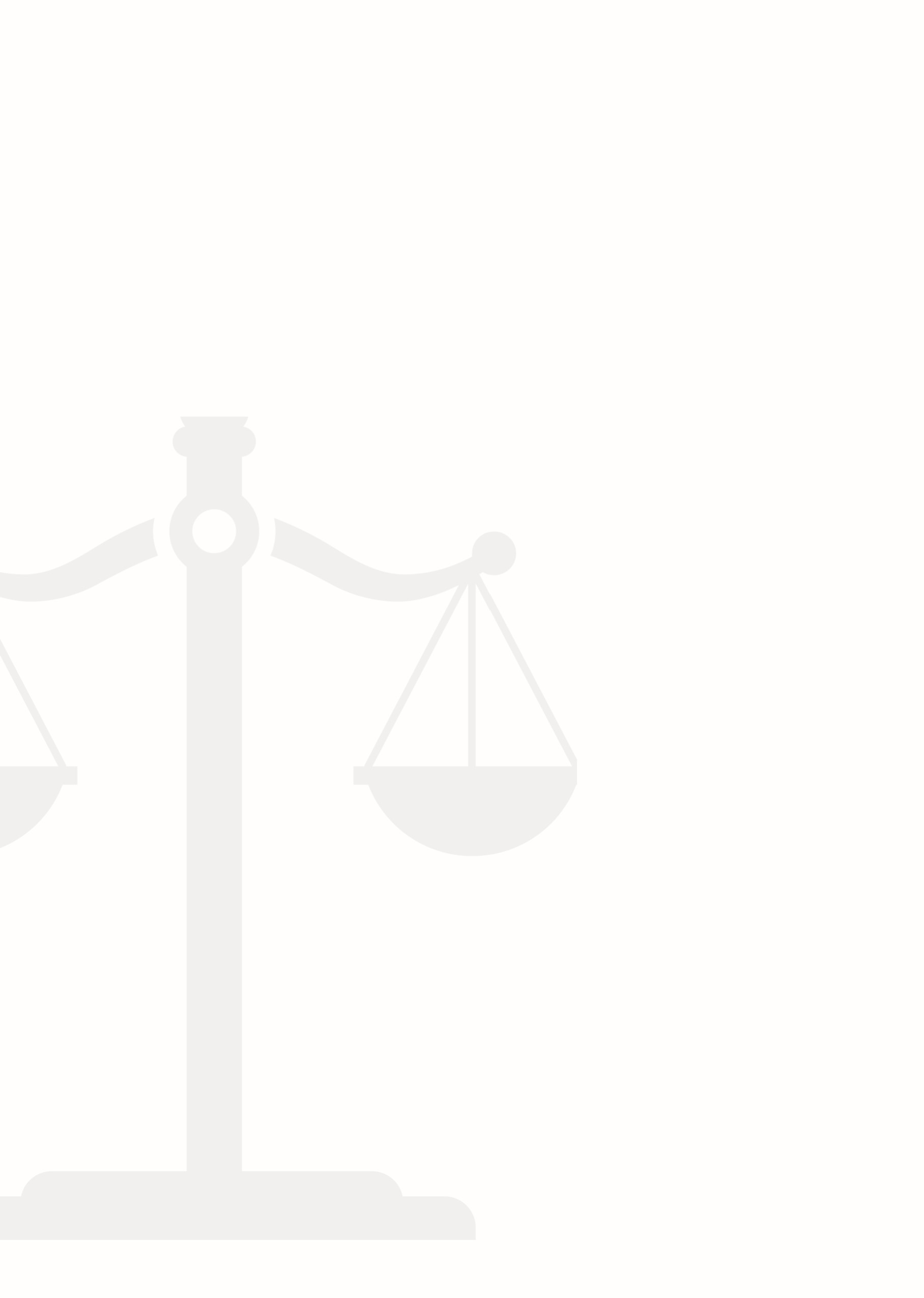 до двух лет, или в размере от тридцатикратной до шестидесятикратной суммы взятки с лишением права занимать определенные должности или заниматься определенной деятельностью на срок до трех лет либо лишением свободы на срок до шести лет со штрафом в размере до тридцатикратной суммы взятки или без такового и с лишением права занимать определенные должности или заниматься определенной деятельностью  на срок до трех лет или без такового.	Получение должностным лицом, иностранным должностным лицом либо должностным лицом публичной международной организации взятки  за незаконные действия (бездействие) – наказывается штрафом в размере от пятисот тысяч до двух миллионов рублей, или в размере заработной платы или иного дохода осужденного за период от шести месяцев до двух лет, или в размере от сорокакратной до семидесятикратной суммы взятки с лишением права занимать определенные должности или заниматься определенной деятельностью на срок до пяти лет либо лишением свободы на срок от трех до восьми лет со штрафом в размере до сорокакратной  суммы взятки или без такового и с лишением права занимать определенные должности или заниматься определенной деятельностью на срок  до пяти лет или без такового.	Деяния, предусмотренные частями первой – третьей настоящей статьи, совершенные лицом, занимающим государственную должность Российской Федерации или государственную должность субъекта Российской  Федерации, а равно главой органа местного самоуправления, – наказываются штрафом в размере от одного миллиона до трех миллионов рублей, или в размере заработной платы или иного дохода осужденного за период от одного года до трех лет, или в размере от шестидесятикратной до восьмидесятикратной суммы взятки с лишением права занимать определенные должности или заниматься определенной деятельностью на срок до семи лет либо лишением свободы на срок от пяти до десяти лет со штрафом  в размере до пятидесятикратной суммы взятки или без такового  и с лишением права занимать определенные должности или заниматься определенной деятельностью на срок до семи лет или без такового.	Деяния, предусмотренные частями первой, третьей, четвертой настоящей статьи, если они совершены:а)	группой лиц по предварительному сговору или организованной группой;	б)	с вымогательством взятки;	в)	в крупном размере, наказываются штрафом в размере от двух миллионов до четырех  миллионов рублей, или в размере заработной платы или иного дохода осужденного за период от двух до четырех лет, или в размере от семидесятикратной до девяностократной суммы взятки с лишением права занимать определенные должности или заниматься определенной деятельностью  на срок до десяти лет либо лишением свободы на срок от семи до двенадцати лет со штрафом в размере до шестидесятикратной суммы взятки  или без такового и с лишением права занимать определенные должности или заниматься определенной деятельностью на срок до десяти лет  или без такового.	Деяния, предусмотренные частями первой, третьей, четвертой, пунктами «а» и «б» части пятой настоящей статьи, совершенные в особо крупном размере, – наказываются штрафом в размере от трех миллионов до пяти миллионов рублей, или в размере заработной платы или иного дохода осужденного за период от трех до пяти лет, или в размере от восьмидесятикратной до стократной суммы взятки с лишением права занимать определенные должности или заниматься определенной деятельностью  на срок до пятнадцати лет либо лишением свободы на срок от восьми  до пятнадцати лет со штрафом в размере до семидесятикратной суммы взятки или без такового и с лишением права занимать определенные должности или заниматься определенной деятельностью на срок  до пятнадцати лет или без такового.СТАТЬЯ 291 УГОЛОВНОГО КОДЕКСА РОССИЙСКОЙ ФЕДЕРАЦИИ	Дача взятки должностному лицу, иностранному должностному лицу либо должностному лицу публичной международной организации лично или через посредника (в том числе когда взятка по указанию должностного лица передается иному физическому или юридическому лицу) – наказывается штрафом в размере до пятисот тысяч рублей, или в размере заработной платы или иного дохода осужденного за период до одного года, или в размере от пятикратной до тридцатикратной суммы взятки, либо исправительными работами на срок до двух лет с лишением права занимать определенные должности или заниматься определенной деятельностью на срок до трех лет или без такового, либо принудительными работами на срок до трех лет, либо лишением свободы на срок до двух лет со штрафом в размере  от пятикратной до десятикратной суммы взятки или без такового.	Дача взятки должностному лицу, иностранному должностному лицу либо должностному лицу публичной международной организации лично или через посредника (в том числе когда взятка по указанию должностного лица передается иному физическому или юридическому лицу) в значительном размере – наказывается штрафом в размере до одного миллиона рублей, или в размере заработной платы или иного дохода осужденного за период до двух лет, или в размере от десятикратной до сорокакратной суммы взятки, либо исправительными работами на срок от одного года до двух лет с лишением права занимать определенные должности или заниматься определенной деятельностью на срок от одного года до трех лет или  без такового, либо лишением свободы на срок до пяти лет со штрафом в размере от пятикратной до пятнадцатикратной суммы взятки или без такового.	Дача взятки должностному лицу, иностранному должностному лицу либо должностному лицу публичной международной организации лично или через посредника (в том числе когда взятка по указанию должностного лица передается иному физическому или юридическому лицу) за совершение заведомо незаконных действий (бездействие) – наказывается штрафом  в размере до одного миллиона пятисот тысяч рублей, или в размере заработной платы или иного дохода осужденного за период до двух лет,  или в размере от тридцатикратной до шестидесятикратной суммы взятки с лишением права занимать определенные должности или заниматься определенной деятельностью на срок до пяти лет или без такового либо лишением свободы на срок до восьми лет со штрафом в размере до тридцатикратной суммы взятки или без такового и с лишением права занимать определенные должности или заниматься определенной деятельностью  на срок до пяти лет или без такового.	Деяния, предусмотренные частями первой – третьей настоящей статьи, если они совершены:а)	группой лиц по предварительному сговору или организованной группой;	б)	в крупном размере, наказываются штрафом в размере от одного миллиона до трех миллионов рублей, или в размере заработной платы или иного дохода осужденного  за период от одного года до трех лет, или в размере от шестидесятикратной до восьмидесятикратной суммы взятки с лишением права занимать  определенные должности или заниматься определенной деятельностью  на срок до семи лет или без такового либо лишением свободы на срок  от семи до двенадцати лет со штрафом в размере до шестидесятикратной суммы взятки или без такового и с лишением права занимать определенные должности или заниматься определенной деятельностью на срок до семи лет или без такового.	Деяния, предусмотренные частями первой – четвертой настоящей статьи, совершенные в особо крупном размере – наказываются штрафом  в размере от двух миллионов до четырех миллионов рублей, или в размере заработной платы или иного дохода осужденного за период от двух  до четырех лет, или в размере от семидесятикратной до девяностократной суммы взятки с лишением права занимать определенные должности  или заниматься определенной деятельностью на срок до десяти лет  или без такового либо лишением свободы на срок от восьми до пятнадцати лет со штрафом в размере до семидесятикратной суммы взятки или без  такового и с лишением права занимать определенные должности или заниматься определенной деятельностью на срок до десяти лет или без такового.	Примечание. Лицо, давшее взятку, освобождается от уголовной ответственности, если оно активно способствовало раскрытию и (или) расследованию преступления и либо в отношении его имело место вымогательство взятки со стороны должностного лица, либо лицо после совершения преступления добровольно сообщило в орган, имеющий право возбудить уголовное дело,  о даче взятки.СТАТЬЯ 304 УГОЛОВНОГО КОДЕКСА РОССИЙСКОЙ ФЕДЕРАЦИИ	Провокация взятки либо коммерческого подкупа, то есть попытка передачи должностному лицу, иностранному должностному лицу, должностному лицу публичной международной организации либо лицу, выполняющему управленческие функции в коммерческих или иных организациях, без его согласия денег, ценных бумаг, иного имущества или оказания ему услуг имущественного характера, предоставления иных имущественных прав в целях искусственного создания доказательств совершения преступления либо шантажа – наказывается штрафом в размере до двухсот тысяч рублей или в размере заработной платы или иного дохода осужденного за период до восемнадцати месяцев, либо принудительными работами на срок до пяти лет с лишением права занимать определенные должности или заниматься определенной деятельностью на срок до трех лет или без такового, либо лишением свободы на срок до пяти лет с лишением права занимать определенные должности или заниматься определенной деятельностью на срок  до трех лет или без такового.ЧТО ТАКОЕ КОРРУПЦИЯ(из Федерального закона от 25.12.2008 № 273-ФЗ  «О противодействии коррупции»)Это злоупотребление служебным положением, дача взятки, получение взятки, злоупотребление полномочиями, коммерческий подкуп либо иное незаконное использование физическим лицом своего должностного положения вопреки законным интересам общества  и государства в целях получения выгоды в виде денег, ценностей, иного имущества или услуг имущественного характера, иных имущественных прав для себя или  для третьих лиц либо незаконное предоставление такой выгоды указанному лицу другими физическими лицами, а также совершение указанных деяний от имени  или в интересах юридического лица. Электронная версия памятки доступна по адресу:  www.genproc.gov.ru/anticor